1                                       Bài 1: Thường thức mĩ thuậtSƠ LƯỢC VỀ MĨ THUẬT THỜI NGUYỄN (1802 - 1945)I. Mục tiêu   Kiến thức : HS hiểu biết được một số kiến thức cơ bản về mĩ thuật thời Nguyễn   Kĩ năng: Phát triển khả năng phân tích, suy luận và tích hợp kiến thức của HS   Tư tưởng: HS có nhận thức đúng đắn về truyền thống nghệ thuật dân tộc,trân trọng và   yêu quý các di tích lịch sử, văn hoá quê hương.II.  Chuẩn bị đồ dùng dạy - học:   1. Giáo viên: Tranh, ảnh phóng lớn giới thiệu về MT thời Nguyễn.    2. Học sinh: Đồ dùng học tập.III. Phương pháp dạy - học:   Phương pháp thuyết trình, vấn đáp, gợi mở, trực quan,thảo luận. IV. Tiến trình dạy - học:   1.  Ổn định tổ chức: Kiểm tra sĩ số,kiểm tra đồ dùng HS.    2. Yêu cầu và hướng dẫn học sinh chuẩn bị đồ dùng phục vụ cho môn Mĩ Thuật và chương trình học.   3. Dạy bài mới.       4. Củng cố:   - Nêu đặc điểm kiến trúc thời Nguyễn?            - Nêu đặc điểm nghệ thuật điêu khắc thời Nguyễn? 5. Dặn dò:- Về nhà xem lại bài, trả lời các câu hỏi SGK MT9 - 59. - Chuẩn bị vật mẫu (Lọ, Hoa và Quả).                       Hoạt động của GV Hoạt động của  HSHoạt động 1: Hướng dẫn HS tìm hiểu sơ lược về bối cảnh lịch sử thời Nguyễn.GV cho HS đọc SGK- Hãy trình bày sơ lược về bối cảnh lịch sử thời Nguyễn? - HS trả lời - GV nhận xét, chốt ý, ghi bảngI.Vài nét về bối cảnh lịch sử- HS đọc SGK- Sau khi thống nhất đất nước chấm dứt nội chiến nhà Nguyễn chọn Huế làm kinh đô.- Nhà Nguyễn đề cao Nho giáo tiến hành cải cách, lập đồn điền...- Do chính sách “Bế quan, toả cảng” làm kinh tế chậm phát triển và dẫn đến mất nước.Hoạt động 2: Hướng dẫn HS tìm hiểu một số thành tựu về MT thời Nguyễn.- Gv cho HS quan sát tranh và đọc SGK phân nhóm thảo luận câu hỏi.- N1 Nêu đặc điểm kiến trúc kinh đô Huế?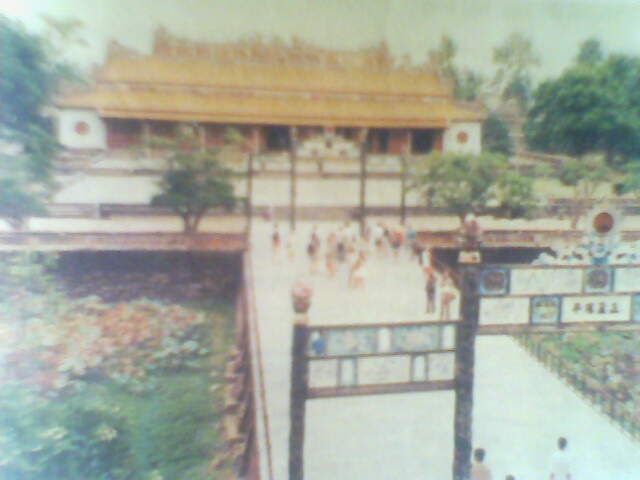 - Gv nhận xét, chốt ý - N2 Nêu đặc điểm nghệ thuật điêu khắc thời Nguyễn? Kể các pho tượng thời nguyễn?a. Điêu khắcGV nhận xét, chốt ý, ghi bảngHS lắng nghe, ghi bài- N3 Nêu đặc điểm đồ hoạ và hội hoạ thời Nguyễn?b. Đồ hoạ và hội hoạ- Gv nhận xét, chốt ý và nhấn mạnh thêm: Cuối TK xx MT Việt Nam  có sự tiếp súc, giao lưu với phương tây cùng với sự ra đời của trường CĐMT đông dương đã tạo cho MT Việt Nam một phong cách mới nhưng vẫn đảm bảo yếu tố bản sắc dân tộc.Hoạt động 3: Hướng dẫn HS tìm hiểu một vài đặc điểm MT thời Nguyễn- Nêu đặc điểm MT thời Nguyễn?GV nhận xét, chốt ý, ghi bảngHS lắng nghe, ghi bàiII. Một số thành tựu về mĩ thuật- HS đọc SGK thảo luận theo nhóm- HS đại diện các nhóm trình bày ,HS khác nhận xét bổ sung.1. Kiến trúc kinh đô Huế  Là quần thể kiến trúc gồm Hoàng thành, cung điện và lăng tẩm với quy mô lớn gắn với tư tưởng nho giáo.-Bao gồm 3 vòng thành (Hoàng thành,Phòng thành và Tử cấm thành)- Xây dựng nhiều lăng tẩm như: lăng Minh mạng,lăng Tự Đức....                                  - Coi trọng yếu tố thiên nhiên nên đã tạo ra nét đặc trưng riêng.- Năm 1993 Cố đô Huế đã được công nhận là di sản văn hoá thế giới. 2. Điêu khắc, đồ hoạ và hội hoạ- HS trả lời,HS khác nhận xét  Điêu khắc cung đình mang tính tượng trưng cao và được diễn tả rất kĩ như hình con nghê, tượng ngựa voi … ở các lăng tẩm.- Tượng thờ còn nhiều cho đến nay như tượng hộ pháp, kim cương, la hán, thánh mẫu …- HS trả lời,HS khác nhận xét  Phát triển mạnh các dòng tranh dân gian như tranh Lành Sình,tranh Kim Hoàng nhằm phản ánh cuộc sống của người dân.- Đầu thế kỷ xx ra đời bộ tranh Bách khoa thư văn hoá vật chất của Việt NamHS lắng nghe, ghi bàiIII Một vài đặc điểm của MT thời Nguyễn- HS đọc SGK thảo luận theo nhóm- HS trả lời,HS khác nhận xét-Kiến trúc hài hoà với TN,luôn kết hợp với NT trang trívà có kết cấu tổng thể chặt chẽ.-Điêu khắc đồ hoạ ,hội hoạ phát triển đa dạng,kế thừa truyền thống dân tộc và bước đầu tiếp thu NT châu Âu.